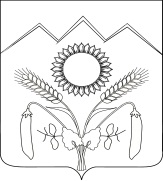 АДМИНИСТРАЦИЯ УНАРОКОВСКОГО СЕЛЬСКОГО ПОСЕЛЕНИЯМОСТОВСКОГО РАЙОНАПОСТАНОВЛЕНИЕот _____________								№ _______с. УнароковоОб утверждении Программы профилактики рисков причинения вреда (ущерба) охраняемым законом ценностям при осуществлении муниципального контроля  на автомобильном транспорте, городском наземном электрическом транспорте и в дорожном хозяйстве в границах населенных пунктов Унароковского сельского поселения Мостовского района на 2023 годВ соответствии с Федеральным законом от 6 октября 2003 г. № 131-ФЗ                      «Об общих принципах организации местного самоуправления в Российской Федерации», Федеральным законом от 8 ноября 2007 г. № 257-ФЗ                                      «Об автомобильных дорогах и о дорожной деятельности в Российской Федерации и о внесении изменений в отдельные законодательные акты Российской Федерации», Федеральным законом от 8 ноября 2007 г. № 259-ФЗ «Устав автомобильного транспорта и городского наземного электрического транспорта», Федеральным законом от 31 июля 2020 г. № 248-ФЗ «О государственном контроле (надзоре) и муниципальном контроле в Российской Федерации», постановлением Правительства Российской Федерации  от 25 июня 2021 г. № 990 «Об утверждении Правил разработки и утверждения контрольными (надзорными) органами программы профилактики рисков причинения вреда (ущерба) охраняемым законом ценностям», Уставом Унароковского сельского поселения                                  п о с т а н о в л я ю:1. Утвердить Программу профилактики рисков причинения вреда (ущерба) охраняемым законом ценностям при осуществлении муниципального контроля на автомобильном транспорте, городском наземном электрическом транспорте и в дорожном хозяйстве в границах населенных пунктов Унароковского сельского поселения Мостовского района на 2023 год согласно приложению к настоящему постановлению.2.Общему отделу администрации Унароковского сельского поселения Мостовского района (Ковалева Ю.А.) разместить настоящее постановление на официальном сайте администрации Унароковского сельского поселения Мостовского района в сети Интернет.3.Контроль за выполнением настоящего постановления оставляю за собой.4.Постановление вступает в силу со дня его подписания.Глава Унароковского сельского поселенияМостовского района						                    	Е.С. Нартенко ПриложениеУТВЕРЖДЕНАпостановлением администрацииУнароковского сельского поселенияМостовского районаот _____________ №________ПРОГРАММАпрофилактики рисков причинения вреда (ущерба) охраняемым законом ценностям при осуществлении муниципального  контроля на автомобильном транспорте, городском наземном электрическом транспорте и в дорожном хозяйстве в границах населенных пунктов Унароковского сельского поселения Мостовского района на 2023 годРаздел 1 Анализ текущего состояния осуществления вида контроля, описание текущего уровня развития профилактической деятельности контрольного (надзорного) органа, характеристика проблем, на решение которых направлена программа профилактики.1.1. Программа профилактики рисков причинения вреда (ущерба) охраняемым законом ценностям при осуществлении муниципального  контроля на автомобильном транспорте, городском наземном электрическом транспорте и в дорожном хозяйстве в границах населенных пунктов Унароковского сельского поселения Мостовского района на 2023 год (далее - Программа профилактики) разработана в соответствии с Федеральным законом от               6 октября 2003 г. № 131-ФЗ «Об общих принципах организации местного самоуправления в Российской Федерации», Федеральным законом от 8 ноября 2007 г. № 257-ФЗ «Об автомобильных дорогах и о дорожной деятельности в Российской Федерации и о внесении изменений в отдельные законодательные акты Российской Федерации», Федеральным законом от 8 ноября 2007 г. № 259-ФЗ «Устав автомобильного транспорта и городского наземного электрического транспорта», Федеральным законом от 31 июля 2020 г. № 248-ФЗ «О государственном контроле (надзоре) и муниципальном контроле в Российской Федерации», постановлением Правительства Российской Федерации  от 25 июня 2021 г. № 990 «Об утверждении Правил разработки и утверждения контрольными (надзорными) органами программы профилактики рисков причинения вреда (ущерба) охраняемым законом ценностям»1.2. Программа профилактики распространяет свое действие на муниципальный контроль на  автомобильном транспорте, городском наземном электрическом транспорте и в дорожном хозяйстве в границах населенных пунктов Унароковского сельского поселения Мостовского района. 1.3. Предметом муниципального контроля является соблюдение юридическими лицами, индивидуальными предпринимателями и физическими лицами (далее – контролируемые лица) обязательных требований: 1)в области автомобильных дорог и дорожной деятельности, установленных в отношении автомобильных дорог местного значения Унароковского сельского поселения Мостовского района:-к эксплуатации объектов дорожного сервиса, размещенных в полосах отвода и (или) придорожных полосах автомобильных дорог общего пользования;-к осуществлению работ по капитальному ремонту, ремонту и содержанию автомобильных дорог общего пользования и искусственных дорожных сооружений на них (включая требования к дорожно-строительным материалам и изделиям) в части обеспечения сохранности автомобильных дорог;2) установленных в отношении перевозок по муниципальным маршрутам регулярных перевозок, не относящихся к предмету федерального государственного контроля (надзора) на автомобильном транспорте, городском наземном электрическом транспорте и в дорожном хозяйстве в области организации регулярных перевозок.1.4. Объектами муниципального контроля (далее – объект контроля) являются:1) деятельность, действия (бездействие) контролируемых лиц                  на автомобильном транспорте, городском наземном электрическом транспорте и в дорожном хозяйстве, в рамках которых должны соблюдаться обязательные требования, в том числе предъявляемые к контролируемым лицам, осуществляющим деятельность, действия (бездействие);2) результаты деятельности контролируемых лиц, в том числе работы и услуги, к которым предъявляются обязательные требования;3) здания, строения, сооружения, территории, включая земельные участки, предметы и другие объекты, которыми контролируемые лицами владеют и (или) пользуются и к которым предъявляются обязательные требования.1.5. Проведение профилактических мероприятий, направленных на соблюдение контролируемыми лицами обязательных требований на автомобильном транспорте, городском наземном электрическом транспорте и в дорожном хозяйстве, будут способствовать улучшению ситуации в целом, повышению ответственности контролируемых лиц, снижению количества выявляемых нарушений обязательных требований, а также требований, установленных муниципальными правовыми актами в указанной сфере.1.6. Контрольный орган проводит следующие виды профилактических мероприятий:1) информирование;3) объявление предостережения;4) консультирование. 1.7. Данные о проведенных мероприятиях по контролю, мероприятиях по профилактике нарушений и их результаты.В целях предупреждения нарушений обязательных требований, требований, установленных муниципальными правовыми актами, устранения причин, факторов и условий, способствующих нарушениям указанных требований подконтрольными субъектами, на официальном сайте администрации Унароковского сельского поселения  размещены информационные материалы, содержащие нормативные правовые документы муниципального контроля на автомобильном транспорте, городском наземном электрическом транспорте и в дорожном хозяйстве . Администрацией за 2022 год в рамках муниципального контроля на автомобильном транспорте, городском наземном электрическом транспорте и дорожном хозяйстве плановые, внеплановые проверки юридических лиц, индивидуальных предпринимателей не проводились.Проводилось консультирование подконтрольных субъектов по вопросамсоблюдения обязательных требований в сфере дорожного хозяйства путем личного приема граждан, посредством телефонной связи.Программа профилактики направлена на решение проблемы предупреждения нарушений обязательных требований и повышения правовойграмотности контролируемых лиц, что в свою очередь должно привести к уменьшению количества контрольных мероприятий и снижению количества нарушений в сфере дорожного хозяйства2. Цели и задачи реализации программы профилактики2.1. Основными целями Программы профилактики являются:2.1.1.Предотвращение рисков причинения вреда охраняемым законом ценностям;2.1.2. Предупреждение нарушений обязательных требований (снижение числа нарушений обязательных требований) на автомобильном транспорте, городском наземном электрическом транспорте и дорожном хозяйстве;2.1.3.Стимулирование добросовестного соблюдения обязательных требований всеми контролируемыми лицами;2.1.4.Устранение условий, причин и факторов, способных привести к нарушениям обязательных требований и (или) причинению вреда (ущерба) охраняемым законом ценностям;2.1.5.Создание условий для доведения обязательных  требований до контролируемых лиц, повышение информированности о способах их соблюдения.2.2. Задачи программы профилактики2.2.1.Выявление причин, факторов и условий, способствующих нарушению обязательных требований, определение способов устранения или снижения рисков их возникновения; 2.2.2.Формирование одинакового понимания обязательных требований у всех участников при осуществлении муниципального контроля на автомобильном транспорте, городском наземном электрическом транспорте и дорожном хозяйстве в границах Унароковского сельского поселения;2.2.3.Укрепление системы профилактики нарушений обязательных требований путем активизации профилактической деятельности;2.2.4.Создание условий для изменения ценностного отношения подконтрольных субъектов к рисковому поведению, формирования позитивной ответственности за свое поведение, поддержания мотивации к добросовестному поведению; 2.2.5.Создание и внедрение мер системы позитивной профилактики; 2.2.6.Повышение уровня правовой грамотности подконтрольных субъектов, в том числе путем обеспечения доступности информации об обязательных требованиях и необходимых мерах по их исполнению; 2.2.7.Инвентаризация и оценка состава и особенностей подконтрольных субъектов и оценка состояния подконтрольной сферы; 2.2.8.Установление зависимости видов, форм и интенсивности профилактических мероприятий от особенностей конкретных подконтрольных субъектов; 2.2.9.Снижение издержек контрольно-надзорной деятельности и административной нагрузки на подконтрольные субъекты.Раздел 3. Перечень профилактических мероприятий, сроки (периодичность) их проведенияПлан мероприятий по профилактике нарушений на автомобильном транспорте, городском наземном электрическом транспорте и в дорожном хозяйстве на 2023 год:=4. Показатели результативности и эффективности программы профилактикиЭффективность реализации программы профилактики оценивается:- повышением эффективности системы профилактики нарушенийобязательных требований законодательства;- повышением уровня правовой грамотности контролируемых лицв вопросах исполнения обязательных требований законодательства, степенью их информированности об обязательных требованиях, принятых и готовящихся изменениях в системе обязательных требований, порядке проведения контрольных (надзорных) мероприятий, правах контролируемых лиц в ходе контрольных (надзорных) мероприятий;- снижением количества правонарушений при осуществлении контролируемыми лицами своей деятельности.Основными механизмами оценки эффективности и результативностипрофилактических мероприятий являются анализ статистических показателей контрольной (надзорной) деятельности.Оценка эффективности Программы проводится по итогам 2023 года методом сравнения показателей качества профилактической деятельности с предыдущим годом.К показателям профилактической деятельности относятся:Ожидаемый результат программы профилактики - снижение количества выявленных нарушений обязательных требований законодательства при увеличении количества и качества проводимых профилактических мероприятий.Заместитель главыУнароковского сельского поселенияМостовского района						            М.И. Прохорова№ п/пМероприятиеПорядок проведенияСрок исполненияОтветственный исполнитель1Информирование Информирование осуществляется посредством размещения сведений на официальном сайте администрации Унароковского сельского поселения, в средствах массовой информации, через личные кабинеты контролируемых лиц в государственных информационных системах (при их наличии):- тексты нормативных правовых актов, регулирующих осуществление муниципального контроля;- сведения об изменениях, внесенных в нормативные правовые акты, регулирующие осуществление муниципального контроля, о сроках и порядке их вступления в силу;- перечень нормативных правовых актов с указанием структурных единиц этих актов, содержащих обязательные требования, оценка соблюдения которых является предметом контроля, а также информацию о мерах ответственности, применяемых при нарушении обязательных требований, с текстами в действующей редакции;- руководства по соблюдению обязательных требований, разработанные и утвержденные в соответствии с Федеральным законом "Об обязательных требованиях в Российской Федерации";- перечень индикаторов риска нарушения обязательных требований, порядок отнесения объектов контроля к категориям риска;- перечень объектов контроля, учитываемых в рамках формирования ежегодного плана контрольных мероприятий, с указанием категории риска;- программу профилактики рисков причинения вреда и план проведения плановых контрольных мероприятий контрольным органом (при проведении таких мероприятий);- исчерпывающий перечень сведений, которые могут запрашиваться контрольным органом у контролируемого лица;- сведения о способах получения консультаций по вопросам соблюдения обязательных требований;- сведения о применении контрольным органом мер стимулирования добросовестности контролируемых лиц;- сведения о порядке досудебного обжалования решений контрольного органа, действий (бездействия) его должностных лиц;- доклады, содержащие результаты обобщения правоприменительной практики контрольного органа;- доклады о муниципальном контроле;- иные сведения, предусмотренные нормативными правовыми актами Российской Федерации, нормативными правовыми актами субъектов Российской Федерации, муниципальными правовыми актами и (или) программой профилактики.По мере необходимостиАдминистрация2КонсультированиеКонсультирование осуществляется должностным лицом контрольного органа по телефону, посредством видео-конференц-связи, на личном приеме либо в ходе проведения профилактического, контрольного мероприятия.Консультирование осуществляется так же в письменной форме и посредством размещения на официальном сайте администрации Унароковского сельского поселения письменного разъяснения.Информация о месте приема, должностных лицах, осуществляющих прием, а также об установленных для приема днях и часах размещается на официальном сайте контрольного органа.Консультирование, в том числе письменной форме, осуществляется по следующим вопросам:- компетенция контрольного органа;- организация и осуществление муниципального жилищного контроля;- порядок осуществления профилактических, контрольных мероприятий;- применение мер ответственности за нарушение обязательных требований;- порядок обжалования решений контрольного органа.Письменное консультирование осуществляется в случае направления контролируемым лицом запроса о предоставлении письменного ответа в сроки, установленные Федеральным законом от 02 мая 2006 г. № 59-ФЗ «О порядке рассмотрения обращений граждан Российской Федерации».Номера контактных телефонов для консультирования, адреса для направления запроса в письменной форме, график и место проведения личного приема в целях консультирования размещается на официальном сайте контрольного органа.При консультировании по телефону должностное лицо контрольного органа подробно и в вежливой (корректной) форме информирует контролируемое лицо и его представителя по интересующим его вопросам. Ответ на телефонный звонок должен начинаться с информации о наименовании контрольного органа, фамилии, имени, отчества, занимаемой должности должностного лица контрольного органа, принявшего звонок. Если должностное лицо контрольного органа, к которому обратилось контролируемое лицо и его представитель, не может дать ответ на поставленный вопрос самостоятельно, он может предложить контролируемому лицу и его представителю обратиться письменно или назначить другое удобное время консультации либо переадресовать на другое должностное лицо контрольного органа или сообщить телефонный номер, по которому можно получить необходимую информацию.Дата и время консультирования, осуществляемого по видео-конференц-связи, определяется должностным лицом контрольного органа по согласованию с контролируемым лицом и его представителем, при поступлении обращения о проведении консультирования данным способом. Консультирование в ходе проведения профилактического, контрольного мероприятия осуществляется должностным лицом контрольного органа непосредственно при обращении контролируемого лица и его представителя.Продолжительность консультации по телефону, посредством видео-конференц-связи, на личном приеме, либо в ходе проведения профилактических, контрольных мероприятий не должна превышать 15 минут.Консультирование осуществляется без взимания платы.В случае, если в течение календарного года поступило пять и более однотипных (по одним и тем же вопросам) обращений контролируемых лиц и их представителей, консультирование по таким обращениям осуществляется посредством размещения на официальном сайте контрольного органа письменного разъяснения, подписанного уполномоченным должностным лицом контрольного органа, без указания в таком разъяснении сведений, отнесенных к категории ограниченного доступа.Информирование заявителя о размещении письменного разъяснения на официальном сайте контрольного органа осуществляется не позднее пяти рабочих дней со дня поступления обращения, способом указанным в обращении.По мере необходимостиАдминистрация3Объявление предостереженияобъявление контролируемому лицу предостереженияо недопустимости нарушения обязательных требований (далеепредостережение) с предложениями о принятии мер по обеспечению соблюдения обязательных требований в случаеналичия у органа муниципального контроля сведений о готовящихся нарушениях обязательных требований или признаках нарушений обязательных требований и (или) в случае отсутствия подтвержденных данных о том, что нарушение обязательных требований причинило вред (ущерб)охраняемым законом ценностям либо создало угрозу причинения вреда (ущерба) охраняемым законом ценностям.Предостережение объявляется и направляется контролируемому лицу не позднее 30 дней со дня получения указанных сведений в письменной форме или в форме электронного документаприналичииоснованийне позднее30 днейсо дняполучениясведений,указанныхв части 1статьи 49Федерального закона№ 248Администрация№  п/пНаименование показателя1Полнота информации, размещенной на официальном сайте Администрации Унароковского сельского поселения в соответствии с частью 3 статьи 46 Федерального закона от 31 июля 2021 г. № 248-ФЗ2Соблюдение порядка и сроков консультирования контролируемых лиц и их представителей по вопросам, связанным с организацией и осуществлением муниципального контроля.3Увеличение количества консультаций4Количество проведенных профилактических мероприятий5Снижение количества нарушений обязательных требований, выявленных по результатам проведения контрольных мероприятий.6Увеличение количества выданных предостережений о недопустимости нарушения обязательных требований